TÕRVA NÄDALAMÄNGUD 2020Toimumise aeg: Mängud toimuvad peamiselt pühapäeviti, algusaeg kell 16.00. Sõltuvalt nädalast võib aeg muutuda, jälgi infot!Rajad: Tõrva valla disc golfi rajad. Iga neljas etapp mujal: Hummuli rada, Ala, Pikasilla. Tõrva rajal mängitakse 1 ring, teistel 2 ringi.Klassid:  metrix reiting kuni 800, 801-880 ja 881+. Sõltuvalt nädalamängude formaadist võivad muutuda ka klassid. Registreemine: võistlustele registreerimine www.discgolfmetrix.com. Registreerimine lõpeb pool tundi enne mängu algust. Osalustasu: Ühe mängu osalustasu mängija kohta 5€, millest 1€ vabatahtlik holarifond. Holarifondi mitte tasumisel ei saa holari korral fondi endale. Holarifond kandub edasi rajapõhiselt järgmistele etappidele kuniks keegi selle välja teenib.Autasustamine: Iga etapp autasustame iga klassi parimat kinkekaardi (20€) või kettaga. Lisaks anname hooaja käigus välja erinevaid loosiauhindu. Kui ühes klassis on üle 10 mängija, siis saab II  koht ka auhinna. Kui üle 20 mängija, siis ka III koht.Etappidel ka CTP ja eraldi auhind!Kui oled osalenud vähemalt 8 etappi 12st, osaled üldauhinna loosis! Üldauhinnaks DiscSport Star korv (väärtus 260€).Rohkem infot 5632 3049, margo@torva.ee, Margo Metsoja. 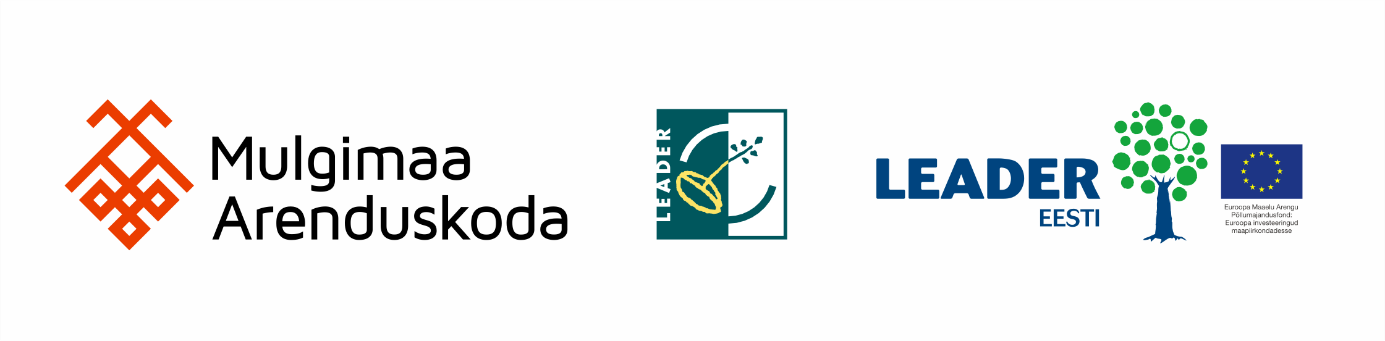 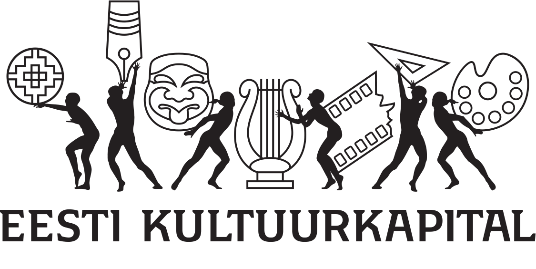 